St. Patrick’s PS PTA Fundraising Meeting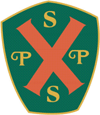 Tuesday 3rd October 20236pm – 6.45pmPresent:Jacqueline Hagerty (HT), Gemma McBride (DHT), Katy Longyear, Fiona Carpentar, Jill Carruthers, Katrina Davidson, Patricia McKay, Alyson Ferguson, Lynsey Sharpe, & Nicola CoulterApologies:Linda Bell & Victoria SmithAgendaThe Role of the Chair, Treasurer and Secretary for Parent Groups (Online Training) Halloween DiscoHead Teacher UpdateThe Role of the Chair, Treasurer and Secretary for Parent Groups:Katy and Patricia attended this online courseA copy of the slides from the training will be attached to the minutes of the meetingAs a group we are unable to attend additional training, e.g., fundraising ideas as we are not members of ConnectKaty will email William Collum who has responsibility for Parental Engagement in NLC to find out how we can join and report back to Mrs Hagerty as the cost could possibly be taken from a specific Budget Line for PC/PTAHalloween Disco:Cost£2 paid on the nightTuck ShopFiona organised the Tuck Shop last time and is willing to do this again. Katy is available to go to Gizzi’s on Monday and Lynsey is available to go on Tuesday to helpFiona will ask Gizzi’s to deliver straight to the schoolEveryone agreed lots should be purchased as it can be used throughout the school session. Shopping list:Ice Poles (300 to be purchased. Fiona will organise and hand in to the school as they can take a while to freeze)Milkyway Stars, Freddos, Fudges, Wham Bars, Refresher Bars, etc.As with previous discos, cordial juice will be available for the children to purchase. The group discussed Eco friendly rather than single use plastic cups. Lynsey is going to investigate purchasing 400 plastic cups with the school logo and report back. If they are not available, Fiona will organise compostable cups from Amazon – £5.62 for a 50 pack of 40cl cupsFiona will organise the cordial and hand it in to the schoolAmazon have compostable cups 50 pack for £5.62 40clThis year the children will be able to purchase various Halloween Merchandise. Lynsey will organise the merchandise for the children to buy on the night. Sponges will need to be purchased for the tattoosThe school has Halloween Decorations and will decorate the hallHelpers – Mrs Hagerty will put out a Groupcall to all parents asking for their help and will report back to Katy. Mrs Hagerty stated that Mrs McBride, Miss McManus and herself will be attending the disco and she will check with staff tooThe following jobs will need to be covered on the night:Sign in/out childrenTuck shopMerchandise TattoosChildren will be asked to leave their props for their costumes at home, so they have them for their own Halloween Trick or Treating activitiesHead Teacher Update:Staffing is currently stableThere is a job advert for 2 clerical posts in the officeEducational outings beginning across the school:Rooms 1 & 2 are going to the Riverside Museum, and this is linking with People who help us and TransportRooms 12 & 13 are going to the People’s PalaceParents Evening is on Thursday 12th October 2023Mrs Hagerty and Mrs McBridge will complete a survey with the children about what they would like the PTA money spent on during an assemblyThe school will organise to gather the views of parents/carers by creating a display at Parent’s Evening. Using Post-it notes parents/carers can have a say on how to spend the PTA Funds. It was suggested that this display is located in the waiting area where parents/carers wait to see the class teacherNext Meeting:6pm on Tuesday 7th November 2023